СъдържаниеI. Въведение	4I.1. Обща рамка	4I.2. Проект на Закон за преброяване на земеделските стопанства в Република България през 2020 година	5I.3. Методологична рамка на цялостната предварителна оценка на въздействието	10I.4. Етапи и източници на информация	11II. Определяне на проблемите	13II.1. Основен проблем	13II.2. Специфични проблеми	13III. Заинтересовани страни	14III.1. Публични институции – централни и териториални	14III.2. Земеделски стопани	15III.3. Други	16IV. Цели на законопроекта	17IV.1. Обща цел	17IV.2. Специфични цели	17IV.3. Времеви график за постигане на целите	18V. Определяне на възможните варианти за действие за постигане на целите	19V.1. Вариант 1: Без действие	19V.2. Вариант 2: Актуализация на действащата нормативна уредба	19V.3. Вариант 3: Приемане на проект на Закон за преброяване на земеделските стопанства в Република България през 2020 година.	20VI.1. Вариант 1: Без действие	21VI.2. Вариант 2: Актуализация на действащата нормативна уредба	22VI.3. Вариант 3: Приемане на проект на Закон за преброяване на земеделските стопанства в Република България през 2020 година.	22VII. Количествено и качествено измерение на всички значителни икономически и/или социални, и/или екологични въздействия най-малко за следващите три години, водещи до разходи, включително директни, за заинтересованите страни, за отделни икономически и социални сектори и/или групи предприятия – за една година, в левове и/или в други мерни единици, позволяващи съпоставяне за всеки от вариантите.	23VII.3. Вариант 3: Приемане на проект на Закон за преброяване на земеделските стопанства в Република България през 2020 година.	24VIII. Промяна на административната тежест по отношение на заинтересованите страни за всеки от вариантите, включително в случаите на нови регулаторни режими и регистри	26VIII.3. Вариант 3: Приемане на проект на Закон за преброяване на земеделските стопанства в Република България през 2020 година.	26IX.2. Актуализация на действащата нормативна уредба	30IX.3. Приемане на проект на Закон за преброяване на земеделските стопанства в Република България през 2020 година	31XI. Обобщение на резултатите от проведените предварителни консултации	32XI.1. Основни въпроси	33XI.2. Приети предложения и обосновка за неприетите становища и предложения на заинтересованите страни	33XII. Препоръчителен вариант и обосновка към него	33XIII. Варианти за потенциални въздействия върху МСП	34XIV. Препоръчителен срок за извършване на последващата оценка на въздействието	38I. ВъведениеI.1. Обща рамкаС приетите изменения на Закона за нормативните актове (обн. в ДВ бр. 34 от 2016 г., в сила от 04.11.2016 г.) се въведе задължение за съставителите на проекти на нормативни актове да извършват предварителна оценка на въздействието на нормативния акт. При изработване на нови закони и кодекси се изисква тази оценка да бъде цялостна.Наредбата за обхвата и методологията за извършване на оценка на въздействието (приета с ПМС № 301 от 14.11.2016 г., обн. ДВ бр. 91 от 18.11.2016 г.) определя условията и реда за планиране и изготвяне на оценка на въздействието на проектите на нормативни актове на Министерския съвет.Предварителната оценка на въздействието търси съотношението между дефинираните цели и очакваните резултати от осъществяване на промените. Тя е процес от събиране на обстоятелства и данни по няколко основни групи въпроси, в това число – какво е естеството на проблема, който трябва да се разреши, какви цели трябва да се постигнат, какви са различните алтернативи за действие, кои са засегнатите страни, какви са ползите и разходите и по отношение на обществото като цяло и за всяка засегната страна. В Устройствения правилник на Министерския съвет и неговата администрация е предвидено преди започване на междуведомствената съгласувателна процедура, уредена в правилника, вносителят на проекта на нормативен акт да съгласува с дирекция „Модернизация на администрацията“ цялостната предварителна оценка на въздействието на проекта. Настоящата цялостна предварителна оценка на въздействието е изготвена при изработването на проекта на нов закон, съгласно чл. 20, ал. 3 от Закона за нормативните актове и преди неговото внасяне за съгласуване с дирекция „Модернизация на администрацията“. Извършената цялостна предварителна оценка на въздействието на проекта на Закон за преброяване на земеделските стопанства в Република България през 2020 година е формирана в изпълнение както на горепосочената нормативна база, така и на указанията в документите „Ръководство за изготвяне на оценка на въздействието на законодателството“ на Министерския съвет и „Насоки за по-добро регулиране“ на Европейската комисия и приложените методически указания и инструменти.Настоящият доклад има за цел да обобщи резултатите и изводите от извършената цялостна предварителна оценка на въздействието на проекта на Закон за преброяване на земеделските стопанства в Република България през 2020 година. Докладът е изготвен от дирекция „Правна“ на Министерството на земеделието, храните и горите със съдействието на отдел „Агростатистика“ към Главна дирекция „Земеделие и регионална политика“.I.2. Проект на Закон за преброяване на земеделските стопанства в Република България през 2020 годинаКато държава членка на Европейския съюз Република България има ангажимент да приложи пряко разпоредбите на Регламент (ЕС) 2018/1091 на Европейския парламент и на Съвета от 18 юли 2018 година относно интегрираната статистика на земеделските стопанства и да проведе преброяване на земеделските стопанства през 2020 година. Всяко преброяване трябва да бъде уредено с отделен закон, съгласно разпоредбата на чл. 18 от Закона за статистиката.Досегашната система за изготвяне на европейска статистика на ниво земеделско стопанство се основава на Регламент (ЕО) № 1166/2008 на Европейския парламент и на Съвета. По инициатива на Евростат е разработено предложение и е приет рамков регламент относно интегрирана статистика на земеделски стопанства (IFS) и за отмяна на                                      Регламент (ЕО) № 1166/2008 и № 1337/2011, който цели по-съгласувана, гъвкава и взаимосвързана система за статистиката на земеделските стопанства и създаването на законодателна рамка за програмата от проучвания на земеделските стопанства, като се започне с преброяването през 2020 г.След публикуването в Официален вестник на Регламента за интегрирана статистика за земеделските стопанства (IFS) на Европейския парламент и на Съвета основен предстоящ ангажимент на Министерството на земеделието, храните и горите (МЗХГ) е провеждането на изчерпателно преброяване на земеделските стопанства в страната през 2020 година.Целта е да се гарантира сравнимостта и последователността на данните за структурата на земеделските стопанства и официалната селскостопанска статистика. Европейската селскостопанска статистическа система (ЕССС) следва да бъде достатъчно устойчива и ефективна, както и да гарантира поддържането на високо качество на статистиката. Регламентът следва да гарантира продължаване на поредицата от европейски изследвания на структурата на земеделските стопанства. По този начин се осигуряват последователни динамични редове и същевременно ще се удовлетворяват новопоявяващите се потребности от данни на ниво земеделско стопанство, които произтичат основно от новостите в развитието на селското стопанство, преработеното законодателство и променящите се приоритети на политиката в отрасъл Селско стопанство.Извършена международна оценка на селскостопанската статистика доведе до създаването на Глобалната стратегия на Организацията за прехрана и земеделие (ФАО) за подобряване на статистиката в областта на селското стопанство и селските райони, която бе одобрена от Статистическия комитет на ООН (СКООН) през 2010 г. Когато е целесъобразно, европейската селскостопанска статистика следва да се съобразява с препоръките в Глобалната стратегия за подобряване на статистиката в областта на селското стопанство и селските райони, както и с тези в Световната програма на ФАО за преброяване в селското стопанство през 2020 г. В изпълнение и на тези препоръки през 2020 година в ЕС ще бъде проведено преброяване на земеделските стопанства.Преброяването ще осигури надеждна, изчерпателна и детайлизирана информация за структурата на земеделските стопанства в страната. Ще бъдат предостави данни за броя, за типа земеделие и за размера на земеделските стопанства, за юридическия статут, за използването на земята, за отглежданите земеделски култури и селскостопански животни, за работната сила, за другите доходоносни дейности на стопанството, за биологичното земеделие, за сградите за отглеждане на селскостопанските животни и птици и за управлението на оборския тор.Проектът на Закон за преброяване на земеделските стопанства в Република България през 2020 година е изготвен от работна група, определена със заповед на министъра на земеделието, храните и горите. В работната група са включени представители на заинтересованите дирекции в МЗХГ, както и представители на Националния статистически институт (НСИ), Държавен фонд „Земеделие“ (ДФЗ), Българската агенция по безопасност на храните (БАБХ), Изпълнителната агенция по лозата и виното (ИАЛВ) и Селскостопанска академия (ССА).Съгласно законодателството на ЕС изчерпателни данни за земеделските стопанства се събират на всеки 10 години чрез провеждане на преброяване на земеделските стопанства, като последното е проведено през 2010 година. Между двете преброявания (2010 и 2020 година) данните се актуализират чрез извадкови статистически изследвания (2013 и 2016 г.). Проведеното през 2016 г. изследване на структурата на земеделските стопанства в България е в изпълнение на изискванията на Регламент (ЕО) № 1166/2008. Методологически изследването е организирано от отдел „Агростатистика” към Главна дирекция „Земеделие и регионална политика” на МЗХГ съвместно с областните дирекции „Земеделие”. Данните за около 45 000 земеделски стопани са събрани чрез интервю от специално обучени анкетьори, като са попълнени статистически въпросници на хартиен носител. Списъкът за анкетиране е определен на база на резултатите от проведеното през 2010 година преброяване на земеделските стопанства. Стопанствата са избрани са чрез случайна стратифицирана извадка, като е приложен праг, над който всички единици са наблюдавани изчерпателно. Анкетирани са и нови стопанства, създадени след 2010 година и отговарящи на критериите за земеделско стопанство. Всички стопанства, които са в система на контрол за биологично производство или са в период на преход, са анкетирани изчерпателно.Основните резултати за земеделските стопанства, които се публикуват са за броя на стопанствата, използваната земеделска площ (ИЗП) в хектари (ha), общата стандартна продукция (хил. евро), животинските единици (ж.е.) и за вложения труд в годишни работни единици (ГРЕ) за 2010, 2013 и 2016 г. Получените резултати от проведените изследвания показват, че броят на земеделските стопанства трайно намалява. През 2016 г. в страната са отчетени 201 014 земеделски стопанства. В сравнение с броя им през 2013 г. намалението е с 20.9%. Данните за 2016 г. регистрират 45.7% намаление на броя на земеделските стопанства спрямо 2010 г. През периода от 2010 до 2016 г. 169 209 земеделски стопанства преустановяват дейността си. Същевременно, за същия период ИЗП, индивидуално стопанисвана от земеделските стопанства, се увеличава със 178 569.6 ha. При общата стандартна продукция (СП) на земеделските стопанства се регистрира съществен ръст (таблица 1). Повишението през 2016 г. спрямо 2013 г. е с 15. 8%. През целия период от 2010 до 2016 г. е отчетено повишение на стандартната продукция от почти 54%. При анализа на данните трябва да се има предвид, че индивидуалната стандартна продукция за всички селскостопански продукти се изчислява поотделно за различните периоди. Общата стандартна продукция на земеделските стопанства през 2010 г. е изчислена при използване на СП'2007, през 2013 – при използване на СП'2010, през 2016 – при използване на СП'2013. При следващия основен показател – животинските единици, данните от изследването на структурата на земеделските стопанства през 2016 г. отчитат ръст от 39 281 ж.е. в сравнение с 2013 г., което е превишение от почти 4%. Отчетеното намаление на вложения труд, изразено в годишни работни единици (ГРЕ), е свързано с намаляването на броя на земеделските стопанства и с обвързаните с този процес промени. Таблица 1.   Основни показателиС новия законодателен акт се цели да се уреди подготовката, организацията, провеждането на преброяването на земеделските стопанства през 2020 година и разпространие на резултатите:  установяване на общи правила за събиране, контрол, обработка и разпространение на данните за структурата на земеделските стопанства;периоди, към които ще се отнасят събраните по време на преброяването данни за земята, броя на селскостопанските животни, работната сила, другите доходоносни дейности (ДДД), за ползваното подпомагане по Програмата за развитие на селските райони,;географско кодиране на земеделските стопанства, съгласно изискването на Регламент (ЕС) 2018/1091 с код на клетката от координатната мрежа на статистическите единици INSPIRE;усъвършенстване и оптимизиране на регистъра на земеделските стопанства;определяне на органите на преброяването, пряко ангажирани с подготовката, организацията и провеждането на преброяването;регламентиране и определяне на методите за събиране на информация от земеделските стопани и от административните източници;регламентиране на дейностите, които ще се изпълняват през основните етапи на преброяването – подготовка, провеждане и разпространение на резултатите;предоставяне на индивидуални данни на органа на статистиката в Министерството на земеделието, храните и горите от държавните органи, които поддържат административни регистри;опазване на поверителността, достъпа до информация и разпространяването на индивидуални данни за стопанствата;осигуряването на средства, необходими за подготовката, организацията, провеждането, обработката и публикуването на резултатите от преброяването;дефиниране на задълженията на участниците в преброяването и органите на преброяването, както и уреждане на процедура по установяване и налагане на санкции;приемане на Програма на преброяването, чрез която се посочват целите, задачите, основните променливи, периода, принципите и етапите на провеждане на преброяването;осигуряване на навременна, изчерпателна и качествена информация за структурата на земеделските стопанства в Република България;I.3. Методологична рамка на цялостната предварителна оценка на въздействиетоКомпонентите на изготвената оценка включват:1. Дефиниране на проблемитеВ тази част от изготвяне на оценката са определени естеството на проблема, мащабът му и основните причини за неговото възникване. Определени са и заинтересованите страни, които са засегнати от така установените проблеми.2. Установяване на целите, които да бъдат постигнатиВъз основа на идентифицираните в т. 1 проблеми се определят основната и специфичните цели на законопроекта. Целите са обвързани с решаване на описаните проблеми. За постигане на съответните цели в процеса на разработване на законопроекта ще бъдат идентифицирани конкретни решения и мерки, съгласувани с представители на заинтересованите страни. Ще бъдат взети предвид и постъпилите становища в периода на предварителните консултации със заинтересованите страни. 3. Формулиране на основни варианти на действие, водещи до решаване на проблемитеЩе бъдат формулирани три основни варианта на действие, а именно:вариант „Без действие“вариант на промяна на съществуващата нормативна уредба при запазване на сегашния статут ивариант за приемане на проект на Закон за преброяване на земеделските стопанства в Република България през 2020 година.4. Анализ на въздействията на вариантитеТази част от анализа включва: идентифициране на очакваните икономически, социални и екологични въздействия и разглеждане на ползите и разходите, които те могат да предизвикат, както в количествен, така и в качествен план.5. Наблюдение и оценяванеЗа постигане на целите на проекта на Закон за преброяване на земеделските стопанства ще бъде изготвена Програма на преброяването, която ще бъде придружена с график за определяне на основните срокове и дати за изпълнение на дейностите по преброяването. I.4. Етапи и източници на информацияНастоящата цялостна предварителна оценка на въздействието е изготвена през месец октомври 2018 година. Тя е резултат от проучване и анализ на наличната информация, предоставена от структурите на министерството, както и допълнително събрана информация в хода на извършване на дейността. По-конкретно, процесът по извършване на оценката преминава през следните етапи: 1. Планиране на дейноститеНа този етап са проведени първоначални консултации с представители на различни структурни звена на Министерството на земеделието, храните и горите. Определени са конкретните задачи, които е необходимо да бъдат изпълнени и техните срокове. Определени са основните проблеми и цели на проектозакона, събрана е и е предоставена необходимата информация за идентифициране на проблеми, които биха имали по-значимо въздействие върху секторите. Предвижда се провеждане на анкета със земеделски стопани и с асоциации и браншови организации за основните въпроси, които следва да бъдат конкретно определени за изпълнение. На 17 октомври 2018 година в МЗХГ е планирана среща-дискусия с представители на браншовите организации и асоциациите в отрасъл Селско стопанство във връзка с обсъждане на проекта на Закон за преброяване на земеделските стопанства на Република България през 2020 година.2. Определяне на заинтересованите страни и провеждане на консултации Допълнително, в рамките на консултациите бяха идентифицирани и субектите, върху които проектозаконът ще окаже своето въздействие, както и техните представители. В допълнение беше изготвен консултационен документ, съгласно приложение № 3 към Наредбата за обхвата и методологията за извършване на оценка на въздействието, който беше публикуван на сайта на Министерството на земеделието, храните и горите и на Портала за Обществени консултации със срок за предложения и становища. Проведен е и т. нар. „МСП-тест“ (тест за малки и следни предприятия), за да бъде анализирано и оценено въздействието на законопроекта върху земеделските стопани, както и върху асоциациите и браншовите организации на земеделските стопани. Получените данни позволиха да се систематизират становищата на заинтересованите лица и да се получи конкретна информация, свързана с очаквани въздействия на закона. 3. Събиране и анализ на относимите данниЕкипът по изготвяне на оценката на въздействието анализира следните нормативни актове:Регламент (ЕС) 2018/1091 на Европейския парламент и на Съвета от 18 юли 2018 г. относно интегрираната статистика на земеделските стопанства и за отмяна на регламенти (ЕО) № 1166/2008 и (ЕС) № 1337/2011;Закон за статистиката;Закон за защита на личните данни;Закон за електронното управление;World Programme for the Census of Agriculture 2020 (WCA 2020) – Volume 1, Programme, concepts and definitions (Световна програма за преброяване на селското стопанство 2020)4. Извършване на оценката, изготвяне на доклад и резюме на докладаЕкипът проучи детайлно всички предоставени документи, свързани с извършени анализи и оценки на предходни етапи от подготовката на законопроекта, в т.ч. допълнително събраните данни на предходни етапи, информацията от проведените предварителни неформални консултации и досегашния опит на отдел „Агростатистика“ от 1999 г. до сега, както и проведените преброявания през 2003 и 2010 година и извадкови изследвания на структурата на земеделските стопанства през 2005, 2007, 2013 и 2016 година. Обобщени са възможните варианти за действие, дефинирани в процеса на работата по изготвяне на проекта. На база на събраните данни, информация и оценки е разработен анализът на въздействията, които има вероятност да се проявят като последици от прилагането на избраното решение. В тази част са определени заинтересованите страни и промените, които се очаква да имат по-значително въздействие върху тях. За тях е изготвен и „МСП-тест“. Детайлно са разгледани конкретните засегнати страни, като в рамките на наличната информация са прогнозирани и разходи върху отделни групи от тях.II. Определяне на проблемите II.1. Основен проблемОсновният проблем е необходимост от провеждане на преброяване на земеделските стопанства през 2020 година. Съгласно българското законодателство: чл. 18 от Закона за статистиката постановява всяко преброяване да се урежда с отделен закон. Този закон налага предприемането на действия по изготвянето на проект на Закон за преброяване на земеделските стопанства в Република България през 2020 година и приемането му от Народното събрание.По отношение на законодателството на Европейския съюз: като държава членка на ЕС Република България следва да приложи разпоредбите на Регламент (ЕС) 2018/1091 на Европейския парламент и на Съвета от 18 юли 2018 г. относно интегрираната статистика на земеделските стопанства и за отмяна на регламенти (ЕО) № 1166/2008 и (ЕС) № 1337/2011 за постигане на необходимата съгласуваност и сравнимост на статистическите данни и регламентиране на общите статистически понятия, форматите за докладване и изискванията за качество.II.2. Специфични проблемиВъв връзка с новите потребности от данни (на европейско и национално ниво) в областта на селското стопанство, хармонизацията и последователността на статистическата информация, решаването на въпроса с тежестта, свързана с предоставянето на данни от респондентите, специфичните проблеми на настоящата оценка на проектозакона могат да се систематизират както следва:Определяне на променливите, които ще бъдат наблюдавани по време на преброяването;Необходимост от регламентиране на правна уредба за ползване на данни от административни източници и съществуващи регистри;Необходимост от регламентиране на референтните периоди за събиране на данните;Необходимост от определяне на органите на преброяването, които да организират дейностите, свързани с процеса на централно и регионално ниво;Необходимост от регламентиране на участниците в преброяването и дейностите, които ще изпълняват;Изготвяне на списък на земеделските стопанства за анкетиране по време на преброяването при осигуряване на обхват от 98% от използваната земеделска площ и 98% от животинските единици на отглежданите селскостопански животни в земеделските стопанства;Необходимост от регламентиране на задължителното участие на органите на преброяването и на земеделските стопанства;Надграждане на съществуващия софтуер за събиране на данни изпълнение на поставените задачи;Необходимост от регламентиране на процеса за опазване на статистическата тайна, достъпа до данни и разпространение на резултатите; Необходимост от уреждане на финансирането на дейностите за провеждане на преброяването;Необходимост от актуализиране на статистическия регистър на земеделските стопанства;III. Заинтересовани страниПри определяне на заинтересованите от приемането на проекта на Закон за преброяване на земеделските стопанства в Република България през 2020 година страни са взети предвид законодателните промени на ЕС и заложените в законопроекта дейности. Според резултатите от направените съпоставки се очаква приемането на проектозакона да засегне правната сфера на група субекти. Заинтересованите страни от приемането на настоящия проект на Закон, са земеделските стопани. Заинтересовани страни са още и публичните институции (централни и териториални), отговорни за прилагането на закона. Заинтересовани страни са и браншовите организации и асоциациите в отрасъл Селско стопанство и всички ползватели на статистическа информация.III.1. Публични институции – централни и териториалниМинистерство на земеделието, храните и горите (МЗХГ);28 областни дирекции „Земеделие“;208 общински служби по земеделие, включително и 43 офиса;Държавен фонд „Земеделие” (ДФЗ);28 областни дирекции на Държавен фонд „Земеделие”;Национален статистически институт (НСИ);Изпълнителна агенция по лозата и виното (ИАЛВ);Българска агенция по безопасност на храните (БАБХ);28 областни дирекции по безопасност на храните (ОДБХ);28 областни управители и областни администрации;265 общински кметове и администрации.Министерство на земеделието, храните и горите (МЗХГ) – компетентен орган, отговорен за общата координация и методологическото ръководство при провеждането на преброяването на земеделските стопанства на територията на цялата страна.28 областни дирекции „Земеделие“ – осъществяват общо методическо ръководство на преброяването на територията на съответната административна област. Общински служби по земеделие – участници в процеса на събиране на данните.Областни управители и областни администрации – участници в организацията и провеждането на преброяването.Кметове и общински администрации – подпомагат дейностите по организация и провеждане на преброяването. Българска агенция по безопасност на храните (БАБХ) – осигурява данни от поддържаните регистри, необходими за разработването, изготвянето и разпространението на списъците за преброяване на земеделските стопанства през 2020 година;Държавен фонд „Земеделие” (ДФЗ) – осигуряват данни от поддържаните от тях регистри, необходими за разработването, изготвянето и разпространението на списъците за преброяване на земеделските стопанства през 2020 година;Изпълнителна агенция по лозата и виното (ИАЛВ) – осигуряват данни от поддържаните от тях регистри, необходими за разработването, изготвянето и разпространението на списъците за преброяване на земеделските стопанства през 2020 година;Национален статистически институт (НСИ) – предоставя информация за статистическите единици, с цел идентифициране на земеделските стопанства;III.2. Земеделски стопаниПо смисъла на проектозакона земеделски стопани са всички физически и юридически лица – собственици, наематели или ползватели на стопанството, от името на което и/или за сметка на което стопанството извършва дейността си и които носят юридическата и икономическата отговорност за дейността на стопанството и поемат стопанския риск. Земеделското стопанство е отделна единица, която има единно управление, произвежда селскостопанска продукция, поддържа земеделски земи, които не се използват за производствени цели, в добро земеделско и екологично състояние, по смисъл на чл. 2, параграф 1, буква „а“ от Регламент (ЕС) 2018/1091.* Типологията на стопанствата е изчислена в съответствие с Регламент за изпълнение (ЕС) 2015/220 при използване на стандартна продукция СП'2013).Източник: МЗХГ, отдел "Агростатистика", ГДЗРП, Структура на земеделските стопанства през 2016 г.* Типологията на стопанствата е изчислена в съответствие с Регламент за изпълнение (ЕС) 2015/220 при използване на стандартна продукция (СП'2013).Източник: МЗХГ, отдел "Агростатистика", ГДЗРП, Структура на земеделските стопанства през 2016 г.III.3. ДругиБраншови организации и асоциации в отрасъл Селско стопанство.Университети, научни институти и други научни звена;Организации на работниците и на работодателите (синдикати и работодатели);Бизнес (български и чуждестранни фирми, които ползват информация)Медии (национални и регионални, специализирани)Граждани.IV. Цели на законопроектаСъс законопроекта се цели да бъде да се регламентира провеждането на преброяването на земеделските стопанства в Република България през 2020 годинаIV.1. Обща целЦелта на закона е да се уреди подготовката, организацията и провеждането на преброяването на земеделските стопанства в Република България през 2020 година, съгласно чл. 18 от Закона за статистиката и разпоредбите на Регламент (ЕС) 2018/1091.Целта на преброяването е да осигури надеждна, изчерпателна и детайлизирана информация за дейността на земеделските стопанства в страната. Преброяването ще предостави данни за броя и структурата на земеделските стопанства по юридически статут, за използването на земята, за отглежданите селскостопански животни, за работната сила и други доходоносни дейности на стопанството, за биологичното земеделие и за сградите за животни и управление на оборския тор. Чрез преброяванията се осигуряват статистически данни за широк кръг от специалисти в и извън управлението, които в своята дейност се нуждаят от точна, изчерпателна и актуална структурна информация за вземане на управленски решения и разработване на стратегии и конкретни национални и регионални политики в областта на земеделието.Преброяването на земеделските стопанства е най-голямото изчерпателно статистическо изследване в областта на земеделието, което се провежда на всеки 10 години по препоръка на Организацията по прехрана и земеделие на ООН (FAO) и в което пряко са ангажирани Министерството на земеделието, храните и горите и структурите му, както и други ведомства, организации и органи на местното управление.IV.2. Специфични цели Специфичните цели могат да се конкретизират по следния начин:Определяне методите за събиране на данни от земеделските стопани;Определяне на праг за земеделското стопанство;Определяне органите на преброяването (органът на статистика в Министерството н земеделието, храните и горите, областните дирекции „Земеделие“, Централната комисия по преброяването и областните комисии по преброяването);Определяне функциите и задачите на участниците в преброяването; Досегашната практика в страната показва, че наличието на много малки по размер земеделски стопанства не дава възможност за покриване на изискванията за праг в Регламент (ЕС) 2018/1091 и в България се приема по-нисък праг за удовлетворяване изискванията за покриване на 98% от използваната земеделска площ и 98% от животинските единици.Изготвяне на изчерпателен списък на земеделски стопанства за анкетиране;Задължително участие на стопаните, ръководителите/лицата запознати с дейността на стопанството;Определяне началната дата за стартиране на преброяването;Изграждане на модул за on-line въвеждане и контрол на индивидуалните данни в интегрираната система за агростатистика (ИСАС) и изготвяне на файл за изпращане на Евростат;Определяне на променливите, които ще се наблюдават по време на преброяването;Разработване и одобряване на статистическия инструментариум за провеждане на преброяването;Организиране на обучения на експерти, анкетьори, оператори, контрольори, придружители и други участници в преброяването;Уреждане на регламентирани отношения с физически лица, с които ще се сключват граждански договори за изпълнение на дейности за преброяването;Провеждане на пробно преброяване;Определяне на източниците на финансиране на преброяването;Осигуряване на допълнителна статистическа информация за разработване на политиката в областта на агроекологията, систематизиране на агроекологичните индикатори;IV.3. Времеви график за постигане на целитеПредвижда се Законът за преброяване на земеделските стопанства да влезе в сила съгласно изискванията на чл. 5, ал. 5, от Конституцията на Република България – три дни след обнародването му в „Държавен вестник“ (ДВ).V. Определяне на възможните варианти за действие за постигане на целитеПри извършване на настоящата оценка на въздействието са идентифицирани три основни възможни варианта на действие по отношение на заложените цели:Без действие и поддържане на настоящата ситуация в сектора;2. Актуализация на действащата нормативна уредба, която включва: Закона за преброяване на земеделските стопанства в Република България през 2010 година.3. Приемане на Закон за преброяване на земеделските стопанства в Република България през 2020 годинаV.1. Вариант 1: Без действиеПри вариант „Без действие“ няма да бъдат предприети действия по изменение в действащата нормативна уредба в страната. България следва да проведе преброяване при спазване на изискванията на Закона за статистиката и в изпълнение на Регламент (ЕС) 2018/1091, но при изпълнение на това мероприятие ще бъде нарушен чл. 18 на Закона за статистиката. Ще бъде нарушено националното законодателство и България ще има основание да приложи само европейското законодателство, с което се създават определени ограничения, свързани с националните особености. От гледна точка на организацията на преброяването през 2020 година няма да има ясно разписани правила относно функциите и ролите на всички участници в преброяването.V.2. Вариант 2: Актуализация на действащата нормативна уредбаАктуализация на действащото законодателство на практика означава изменение и допълнение на Закона за преброяване на земеделските стопанства през 2010 година. Провеждането на преброяване през 2020 година е ново мероприятие и актуализацията по същество ще бъде изготвяне на нов нормативен акт. Приемане на изменения и допълнения на съществуващ закон се извършва по същата процедура, по която се създава на нов закон и би отнело дори повече време за разработване. В същия момент това би представлявало нарушаване на съществуващото национално законодателство – чл. 18 от Закона за статистиката. Законът за преброяването е нормативен акт с еднократно действие, регламентиращ преброяването на земеделските стопанства през 2010 година, и на практика не е в сила, тъй като е приет за изпълнение на определено мероприятие, което е изпълнено. V.3. Вариант 3: Приемане на проект на Закон за преброяване на земеделските стопанства в Република България през 2020 година.	Анализът на нормативните актове, регулиращи провеждането на преброяване на земеделските стопанства, както и прилагането на разпоредбите на Закона за статистиката, позволяват да се направи извод, че целесъобразното действие е да бъде приет нов закон, покриващ изискванията на националното и европейско законодателство. С проектозакона ще се регламентира и информацията, която ще се събира за национални цели и не е включена в европейското законодателство. Съгласно чл. 18 от Закона за статистиката, всяко преброяване следва да се уреди от отделен закон. Законопроектът регламентира органите на преброяването, пряко ангажирани с подготовката, организацията и провеждането на преброяването, като посочва техния състав и функции, права и задължения – отдел „Агростатистика“ към Главна дирекция „Земеделие и регионална политика“, Министерството на земеделието, храните и горите, Централната комисия по преброяването, областните комисии по преброяването. В законопроекта се определят референтните периоди при събиране на събраните по време на преброяването данни за структурата на земеделските стопанства.Законопроектът регламентира задължението за участие на земеделските стопани в преброяването през 2020 година и участието на органите на преброяването. В законопроекта са посочени обектите на наблюдение при преброяването, съобразени с Регламент (ЕО) 2018/1091. За да се избегне ненужната тежест за земеделските стопанства и националните администрации, следва да се установят прагове, които изключват малките единици със земеделска дейност, които са в рамките на 2% от съвкупността на ИЗП и на животинските единици.Държавните органи и органите, поддържащи административни регистри и информационни системи, предвидени в закон, ще бъдат задължени да предоставят безплатно на Министерството на земеделието, храните и горите наличните при тях индивидуални данни в регистри и информационни системи, необходими за провеждане на преброяването. В законопроекта следва ясно да се определи политиката по опазване на поверителността на данните, достъпът до информация и разпространението на крайните резултати в съответствие с националното и европейското законодателство. Законопроектът следва да регламентира осигуряването на средствата, необходими за подготовката, организацията, провеждането, обработката и публикуването на резултатите от преброяването. Неизпълнението на определените от закона задължения за обектите и органите на преброяването следва да бъде обвързано с административно-наказателни разпоредби, като се уреди процедурата по установяване и налагане на санкциите. Законодателството в областта на статистиката е най-вече с административен характер, като засяга потребителите на данни (основно органи, отговарящите за съответните политики), субектите, които изготвят данните, и източниците на данни (земеделските стопани), поради което преките икономически, социални и екологични последици от него са ограничени.VI. Количествено и качествено измерение на всички значителни икономически и/или социални, и/или екологични въздействия най-малко за следващите три години, водещи до ползи, включително директни, за заинтересованите страни, за отделни икономически и социални сектори и/или групи предприятия – за една година, в левове и/или в други мерни единици, позволяващи съпоставяне за всеки от вариантите.VI.1. Вариант 1: Без действиеПри реализиране на вариант „Без действие“ няма да бъдат предприети действия по изменение в нормативната уредба. Провеждането на преброяване без закон, само при спазването на европейското законодателство би довело до изпълнение на изискванията на регламента, но неизпълнение на националното законодателство, без включване на важни за националните потребности променливи и без ясно разписани и установени отговорности и планиране на дейностите. При използване само на наличните административни източници може да се получи информация за част от стопанствата, като променливите ще покрият част от изискваните от регламента. Сравнимата статистика от всички държави членки относно структурата на земеделските стопанства е важна за определяне на развитието на ОСП. Наблюдават се нови потребности от данни, които произтичат основно от новостите в развитието в селското стопанство, което изисква установяването на правна рамка за интегрирана европейска статистика на нивото на земеделските стопанства. При този вариант на действие България ще изпълни своето задължение на европейско ниво, но осъществяването на преброяването на национално ниво ще остане без ясно записани правила, които следва да уредят обществените отношения между засегнатите страни.VI.2. Вариант 2: Актуализация на действащата нормативна уредбаНеприложимоVI.3. Вариант 3: Приемане на проект на Закон за преброяване на земеделските стопанства в Република България през 2020 година.Преброяването на земеделските стопанства е най-голямото изчерпателно статистическо изследване в областта на земеделието, което се провежда на всеки 10 години по препоръка на Организацията по прехрана и земеделие на ООН (FAO), с което се осигурява детайлна информация за състоянието на земеделието. Ще бъде осигурена информация за вземане на управленски решения и за разработване на национални и регионални стратегии в отрасъл Селско стопанство. Особено полезно за статистическата дейност ще бъде актуализирането на статистическия регистър на земеделските стопанства. Основният ефект от този вариант е уреждане на обществените отношения при ясно разписани правила за реда и начина на провеждане на преброяването през 2020 година в Република България и в същия момент се постига необходимата интеграция, съгласуваност и съпоставимост на статистическата информация на ниво ЕС.Ползи за публичните институцииПубликуваните подробни данни ще осигурят актуална, качествена, навременна и сравнима статистическа информация, необходима за разработване на Общата селскостопанска политика, мерките за развитие на селските райони и политиките в областта на околната среда, включително за усъвършенстване държавната политика и постижения в научните среди в областта на земеделието.Ползи за земеделските стопаниПолзите за земеделските стопани са индиректни. Получените резултати от преброяването ще бъдат в основата за вземане на решения при определяне на различните схеми и мерки за подпомагане им. Данните ще покажат кои сектори са уязвими и се нуждаят от специална подкрепа. Ще бъде представена моментна картина на земеделието през 2020 година, както и подробни данни за състоянието на селските райони.Ползи за други заинтересовани лицаПолзите за обществото са еднакви с ползите от официалната статистика, която предоставя данни за състоянието на сектора.Екологични въздействия Събраните данни от преброяването представляват основната статистика, необходима при разработването, изпълнението, наблюдението и оценката на политиките в областта на селското стопанство и околната среда, адаптирането към изменението на климата и смекчаване на последиците от него и земеползването. Изчисляването на стойностни показатели за ползите от приемането на Закон за преброяване на земеделските стопанства през 2020 година е неприложимо.VII. Количествено и качествено измерение на всички значителни икономически и/или социални, и/или екологични въздействия най-малко за следващите три години, водещи до разходи, включително директни, за заинтересованите страни, за отделни икономически и социални сектори и/или групи предприятия – за една година, в левове и/или в други мерни единици, позволяващи съпоставяне за всеки от вариантите.Съгласно чл. 28 от Наредбата за обхвата и методологията за извършване на оценка на въздействието при извършването на цялостната оценка на въздействието е използван анализ на разходите и ползите, който показва общият баланс на положителните и отрицателните последици, включително и върху заинтересованите страни, които е вероятно да възникнат в определен период от време в следствие прилагането на нормативния акт или на част от него и мултикритериен анализ при едновременно оценяване на възможните варианти за действие съобразно различни по вид критерии. Използването на двата метода, позволяват да се направи обективна оценка на потенциалните в въздействия, които се очакват върху всички заинтересовани страни от приемането на Закона за преброяване на земеделските стопанства в Република България през 2020 година. VII.1. Вариант 1: Без действиеПровеждането на преброяване без закон и само при спазването на европейското законодателство би довело до изпълнение на изискванията на регламента, но неизпълнение на националното законодателство. Няма да има ясно разписани правила за реда и начина на разходване на паричните средства, определени за провеждане на преброяването. Разходите, които е необходимо да бъдат извършени са съпоставими с разходите, предвидени в законопроекта. VII.2. Вариант 2: Актуализация на действащата нормативна уредбаНеприложимоVII.3. Вариант 3: Приемане на проект на Закон за преброяване на земеделските стопанства в Република България през 2020 година.При реализирането на този вариант на действие ще бъде приет Закон за преброяване на земеделските стопанства в Република България през 2020 година, с който ще бъдат покрити изискванията на националното и европейско законодателство. Разходите по осъществяване на дейностите ще бъдат регламентирани и съобразени с националните особености при провеждане на преброяването. Финансирането на дейностите по преброяването ще бъдат осъществени от държавния бюджет и със средства от Европейската комисия. В чл. 13 на Регламент (ЕС) 2018/1091 се предвижда предоставяне на безвъзмездни средства на държавите членки за провеждане на преброяването, като средствата за България са определени на 2 000 000 евро. Това представлява максимум 75% от всички разходи за събирането на данни, а останалите средства се осигуряват от държавите членки. Крайният ефект – създаване на по-благоприятни условия за дейността на земеделските стопани, подобряването на ситуацията в аграрния отрасъл и икономиката на страната като цяло, вероятно ще бъде постигнат в дългосрочен план. Въздействия за публичните институцииРазходите за прилагане и изпълнение на закона могат да бъдат групирани по следния начин: инвестиционни разходи; оперативни разходи; разходи на обществено време; непредвидени разходи.Въздействия за земеделските стопаниДанните от преброяването са в основата на държавната политика за подпомагане на земеделските стопани. В таблица 5 са посочени данни за размера на земеделските стопанства от изследването на структурата на земеделските стопанства през 2016 година.Таблица 5    Разпределение на земеделските стопанства и животинските единици по класове на използваната земеделска площ (ИЗП)Източник: МЗХГ, отдел "Агростатистика", ГДЗРП, Структура на земеделските стопанства през 2016 г.Таблица 6    Разпределение на стандартната продукция на земеделските стопанства по класове на използваната земеделска площ (ИЗП)Източник: МЗХГ, отдел "Агростатистика", ГДЗРП, Структура на земеделските стопанства през 2016 г.Данните от изследване структурата на земеделските стопанства през 2016 година сочат, че с размер до 5 ха са 83% от земеделските стопанства, като те стопанисват едва 3% от ИЗП. В тях се отглеждат 55% от животинските единици. Общата им стандартна продукция е 20%.   Въздействия за други заинтересовани страниАдминистрацията и експертите ще разполагат с необходимите данни за изготвяне на анализи, оценки, програми, планове на регионално и национално равнище. VIII. Промяна на административната тежест по отношение на заинтересованите страни за всеки от вариантите, включително в случаите на нови регулаторни режими и регистриСъс законопроекта не се създават нови регулаторни режими и регистри. VIII.1. Вариант 1: Без действиеРеализирането на вариант „Без действие“ няма да предизвика изменение на административната тежест спрямо заинтересованите страни. VIII.2. Вариант 2: Актуализация на действащата нормативна уредбаНеприложимоVIII.3. Вариант 3: Приемане на проект на Закон за преброяване на земеделските стопанства в Република България през 2020 година.Очаква се незначително намаляване на административната тежест спрямо заинтересованите лица, като това намира отражение главно в методите на събиране на информацията и възможността респондентите сами да попълват данните за своето стопанство в специален софтуерен модул от информационната система за агростатистика – agrostat.bg. Респондентите ще получат на електронната си поща пароли за достъп и ръководство за работа със софтуера. Предвижда се част от анкетьорите да разполагат на място с преносимо електронно устройство. Предварително в електронния статистически въпросник ще бъдат заредени данни от административните регистри на ДФЗ и БАБХ – ИСАК и ВетИС, като по този начин ще се намали натовареността върху респондентите, върху което се насочват и усилията на ЕК с приемането на регламента. За изброените действия, освен заложените в регламента разпоредби следва да се осигурят достатъчен брой таблети. Общата административна тежест за провеждане на преброяването е изчислена при ползване на следните предварителни допускания:средна месечна заплата на наетите лица по трудово и служебно правоотношение през 2018 година в селско, горско и рибно стопанство през месец юни 2018 година –                      958 лв. Общ брой на земеделските стопанства, които се предвижда да бъдат преброени – 200 000  бр. От тях 10% (20 000 бр. от по-големите стопанства) се очаква да се преброят онлайн, а останалите 180 000 земеделски стопанства се очаква да бъдат преброени с помощта на анкетьор и статистически въпросник на хартиен носител;Вложено време за попълване на статистическия въпросник с анкетьор – 30 минути (0.5 часа);Вложено време за on-line попълване на статистическия въпросник – 20 минути (0.33 часа);Административният товар е изчислен с помощта на калкулатора на сайта на Министерския съвет в Портала за обществени консултации (http://www.strategy.bg/Calculator/Calculator.aspx). Стойността за преброяващите се онлайн е 37 192.94 лв., а за преброяваните с анкетьор – 507 176.40 лв., или общо 544 369.34 лв.IX. Описание на негативните (разходите) и положителните (ползите) въздействия за всяка от заинтересованите страни, за всеки от вариантитеIX.1. Вариант 1: Без действиеЗапазва се съществуващата ситуация в областта на земеделската статистика.Разходите за прилагане и изпълнение на регламента могат да бъдат групирани така: инвестиционни разходи; оперативни разходи; разходи на обществено време; непредвидени разходи.Инвестиционните разходи (950 000 лв.) включват: разходи за придобиване на дълготрайни материални активи: 200 000 лв. Включено е закупуването на таблети (min 500 бр.) и други ДМА за интернет свързаност на обща стойност 350 000 лв. разходи за придобиване на дълготрайни нематериални активи 600 000 лв. Предвижда се разработването на софтуер, вкл. ГИС;В състава на оперативните разходи (7 050 000 лв.) са включени: разходи за възнаграждения на персонала: Предвижда се наемането и обучението на 2 500 анкетьори, които ще посетят и анкетират с въпросници на хартиен носител и ще ги въвеждат онлайн в разработения софтуер за преброяването. Работата на анкетьорите ще бъде контролирана от около 250 контрольори и подпомагана от придружители. Предвижда се наемането и на допълнителен административен персонал (външни експерти, оператори, обучители и др.). Очаква се да бъдат преброени около 200 000 стопанства, които отговарят на прага за земеделско стопанство, и около 100 000, които са включени в списъка за анкетиране и са под прага или са прекратили дейността си. Ще бъдат направени разходи за персонал за дейностите по актуализиране на предварителния списък, за провеждане на пробно преброяване, за контрол, оценка и валидиране на данните, за отчитане на дейностите, за изготвяне на публикации с резултати и анализи, както и всички други необходими дейности за успешно приключване на преброяването.Общата оценка за тези разходи възлиза на около 6 000 000 лв.разходи за материали: Включени са разходи за закупуване на принтерна хартия, тонери, канцеларски материали за всички 28 областни дирекции „Земеделие“ и за МЗХГ общо в размер на  200 000 лв.; разходи за транспорт и командировки: В разходите за транспорт и командировки са включени обезпечаването на обученията на участниците в преброяването – гориво за транспорт, дневни, нощувки, като общата им сума възлиза на 250 000 лв.разходи за външни услуги: Във външните услуги са включени разходи за отпечатване на въпросници, инструкции, формуляри, наръчници, служебни карти, карти на преброителните участъци, рекламни материали, както и провеждане на обучения на всички участници в преброяването. За успеха на преброяването ключов момент е провеждането на рекламна кампания, в която се включват семинари, рекламни клипове, информационни срещи. Важно е да се осигури интернет свързаност за предаване на данните при онлайн въвеждане на информацията. Необходимо условие за осигуряване на сигурността на участниците в преброяването е сключването на застраховка. Общият размер на тези разходи се предвижда да са в размер на 400 000 лв. непредвидени разходи: за възникване на непредвидени разходи се предвиждат около 3% от сумата за оперативни разходи, които по предварителни разчети възлизат на 200 000 лв.ПолзиПреброяването през 2020 г. ще осигури актуална и достоверна статистическа информация, като данните са представени в четири основни направления: структура на стопанствата – обща информация, растениевъдство, животновъдство;производствени методи – сгради за животни, агроекология, управление на оборския тор;типология на земеделските стопанства;работна сила;Обществените ползи възникват не само от наличието на събраната, обработена и предоставена информация на потребителите, но и от нейното използване за вземане на решения за повишаване на общественото благосъстояние. Ползвателите на резултатите от преброяването могат да бъдат обособени в три големи категории: публична власт (законодателна, изпълнителна и съдебна); бизнес сектор (земеделски стопанства); браншови организации и асоциации и научни среди (академична общност).Статистическата информация от преброяването на земеделските стопанства се използва за: изготвяне на планове и програми на национално и регионално ниво; изготвяне на анализи за състоянието общо на отрасъл Селско стопанство и по сектори;изготвяне на прогнози общо за отрасъл Селско стопанство и по сектори; разработване на пазарна информация за отрасъл Селско стопанство;Негативни въздействия: За публичните институции При липса на Закон за преброяването ще се затрудни организацията, координацията и финансирането на такова мащабно мероприятие, при което следва да са ангажирани много и различни институции и човешки ресурси.За земеделските стопаниНе са идентифицирани.За другите заинтересовани страниНе са идентифицирани.Положителни въздействия: За публичните институции Налична актуална информация за състоянието на отрасъл Селско стопанство на различни географски нива.За земеделските стопаниНалична актуална информация за състоянието на отрасъл Селско стопанство на различни географски нива.За другите заинтересовани страниНалична актуална информация за състоянието на отрасъл Селско стопанство на различни географски нива.IX.2. Актуализация на действащата нормативна уредбаНеприложимоIX.3. Приемане на проект на Закон за преброяване на земеделските стопанства в Република България през 2020 годинаПри този вариант разходите, които биха били направени за провеждане на преброяването на земеделските стопанства през 2020 година, е аналогичен на т. IX.1. Вариант 1: Без действие.ПолзиПреброяването през 2020 г. ще осигури актуална, достоверна, изчерпателна и подробна статистическа информация, включително допълнителни данни за национални цели. Изготвените по време на преброяването данни са представени в четири основни направления: структура на стопанствата – обща информация, растениевъдство, животновъдство;производствени методи – сгради за животни, агроекология, управление на оборския тор;типология на земеделските стопанства;работна сила;Обществените ползи възникват не само от наличието на събраната, обработена и предоставена информация на потребителите, но и от нейното използване за вземане на решения за повишаване на общественото благосъстояние. Ползвателите на резултатите от преброяването могат да бъдат обособени в три големи групи: публична власт (законодателна, изпълнителна и съдебна); бизнес сектор (земеделски стопанства); браншови организации и асоциации и научни среди (академична общност).Статистическата информация от преброяването на земеделските стопанства се използва за: изготвяне на планове и програми на национално и регионално ниво; изготвяне на анализи за състоянието общо на отрасъл Селско стопанство и по сектори;изготвяне на прогнози общо за отрасъл Селско стопанство и по сектори; разработване на пазарна информация за отрасъл Селско стопанство;Не са идентифицирани негативни въздействия върху трите групи заинтересовани страни.Положителни въздействия: За публичните институцииНалична актуална информация за състоянието на отрасъл Селско стопанство на различни географски нива, включително допълнителни данни за национални цели.За земеделските стопаниНалична актуална информация за състоянието на отрасъл Селско стопанство на различни географски нива, включително допълнителни данни за национални цели.За другите заинтересовани страниНалична актуална информация за състоянието на отрасъл Селско стопанство на различни географски нива, включително допълнителни данни за национални цели.X. Сравнение на вариантите въз основа на посочените изчисления и данни Сравняването на представените варианти показва, че при запазване на настоящата ситуация (Вариант 1 „Без действие“) не може да бъде подкрепен (Вариант 2 „Актуализиране на нормативна уредба“ е неприложим).При Вариант 3 „Приемане на проект на Закон за преброяване на земеделските стопанства в Република България през 2020 година“ ще са налице съществени ползи за всички заинтересовани страни – публични институции, земеделските стопани и другите заинтересовани субекти. Ще бъде създадена систематизирана уредба. Очаква се незначително намаляване на административната тежест спрямо заинтересованите лица, доколкото се оптимизират различните процедури за работа на администрацията и по-скоро разпределяне на функции и отговорностите на участниците. XI. Обобщение на резултатите от проведените предварителни консултации На 05 септември 2018 г. на интернет страницата на Министерството на земеделието, храните и горите и на портала за обществени консултации беше публикуван Консултационен документ относно концепцията на предлагания законопроект. Не са получени коментари и бележки по публикувания Консултационен документ.XI.1. Основни въпроси В началния етап на извършване на настоящата предварителна цялостна оценка на въздействието след определяне на заинтересованите страни е изготвен Консултационен документ по образеца на Приложение № 3 към Наредбата за обхвата и методологията за извършване на оценка на въздействието. В Консултационния документ е включена подробна информация относно концепция на Закон за преброяване на земеделските стопанства в Република България през 2020. В документа е изложена подробна информация относно реда и начина на провеждане на консултационния процес. В Консултационния документ е включено описание на предложенията, които ще бъдат развити в проекта на Закон за преброяване на земеделските стопанства, включващо детайлно изложение на проблемите, целите, поставени пред закона, и очакваните резултати от реализирането им. Консултационният документ е публикуван за срок от 30 дни на интернет страницата на Министерство на земеделието, храните и горите и на Портала за обществени консултации на 5 септември 2018 г. По този начин е предоставена възможност на максимално широк кръг от лица да изразят своето становище по предлаганите промени. До земеделски стопани, браншови организации и асоциации е изпратен и въпросник за извършване на „МСП-тест“ с тридневен срок за отговор по поставените за обсъждане въпроси. XI.2. Приети предложения и обосновка за неприетите становища и предложения на заинтересованите страниВ определения срок за изпращане на предложения и становища по Консултационния документ не бяха направени коментари на портала за обществени консултации и на сайта на МЗХГ.XII. Препоръчителен вариант и обосновка към негоВъз основа на анализа на възможните варианти за действие за постигане на заложените цели и след сравнението на техните потенциални въздействия, като най-ефективен в постигането на заложените цели е определен Вариант 3 „Приемане на проект на Закон за преброяване на земеделските стопанства в Република България през 2020 година“. Този вариант е единственият, който в еднаква степен ще допринесе за решаването на всеки от идентифицираните проблеми и в най-висока степен ще постигне всяка от поставените цели. На база на отговорите от т. нар. „МСП-тест“ може да се приеме, че дейностите при осъществяване на Вариант 3 се приемат от повечето земеделски стопани, браншови организации и асоциации. XIII. Варианти за потенциални въздействия върху МСПВъв връзка с извършването на „МСП-тест“ е проведено анкетно проучване на 147 земеделски стопанства, отговарящи на изискванията за малко или средно предприятие на територията на 28-те административни области в страната. Въпросникът е изпратен и на браншови организации и асоциации от отрасъл Селско стопанство.В таблици 7 и 8 е представено разпределението на респондентите  в зависимост от дейността, която развиват:Таблица 7      Разпределение на анкетираните земеделски стопанства (I група – МСП)Таблица 8      Разпределение на анкетираните браншови организации и асоциации (II група) От проучването е установено, че 81% от 147 от анкетирани земеделски стопани и 95% от 20 браншови организации и асоциации считат, че е необходима информация за броя и структурата на земеделските стопанства. Силна подкрепа е отчетена и по отношение на идеята да се поддържа единен статистически регистър на земеделските стопанства в България (90 % от земеделските стопани и 100% браншовите организации и асоциации).  Според 61% от анкетираните стопани 1-ви септември 2020 година е подходяща дата за начало на преброяването на земеделските стопанства. Тази дата намира 55% одобрение и от браншовите организации и асоциации. Предложението не е подкрепено от 8% от МСП и 15% от анкетираните асоциации, а останалите дават отговор „не мога да преценя“ (31% за група I и 30% за група II).На въпроса „Считате ли, че данните, които подавате в административните регистри на ДФЗ (ИСАК и други), могат да бъдат ползвани за статистически цели?“ 84% от стопаните и 75% браншовите организации дават положителен отговор.По отношение на предложените методи за събиране на информация 33% от анкетираните МСП предпочитат персонално интервю с анкетьор на хартиен въпросник,              а 45% – предоставяне на данни от земеделския стопанин с помощта на уеб-базирано приложение в интернет (електронно преброяване). Следва да се има предвид, че анкетата е проведена чрез електронно попълване на изпратения въпросник и комуникацията е осъществена по електронната поща. Голяма част от земеделските стопани не предоставят електронен адрес за комуникация. Половината от анкетираните браншови организации (50%) също предпочитат уеб-базирано приложение в интернет за събиране на информацията.До 30 минути биха отделили за попълване на електронния въпросник в уеб-базирано приложение 48% от земеделските стопани и 69% от браншовите организации. На въпроса „Считате ли, че трябва да бъдете предварително уведомен за посещението на анкетьора?“ 92% от запитаните стопани и 100% от организациите дават положителен отговор. Предложението това да се уреди по телефона, одобряват 81% от анкетираните земеделски стопани и 32% от браншовите организации и асоциации. Процентно съвпадение на отговора на въпроса „Предварително въведени данни за площите на културите от ИСАК и за броя на животните от ВетИС в статистическия въпросник ще улесни ли попълването на данните“ – 88% от анкетираните стопани и точно толкова представители на организации и асоциации дават положителен отговор. Процентите на отговор „не“ отново съвпадат при двете групи анкетирани (9% за МСП и 9% за организациите). Останалите 3% от анкетираните са отговорили, че не могат да преценят.На въпроса „В какъв времеви пояс в рамките на деня анкетьорът е подходящо да посети Вашето земеделско стопанство?“ запитаните стопани са дали разнообразни отговорили и допълнителни предложения като няма категоричен предпочитан вариант. Като най-подходящ времеви пояс за 37% от анкетираните МСП е  „след 12 часа до 14 часа“. За 50% от анкетираните от II-та група, предпочитаният отговор отново е „след 12 часа до 14 часа“.По отношение на идеята преди започване на същинското интервю анкетьорът да се запознае накратко с дейността на стопанството, като зададе допълнителни и уточняващи въпроси, 67% от запитаните стопани и 90% от втората група анкетирани организации дават положителен отговор. При обобщаването на резултатите от респондентите се установява, че 66% от МСП и 40% от анкетираните организации одобряват предложението чрез разговор по телефона да бъдат направени корекции по подадените данни при установяване на неточности. Отговор „ДА“ е отбелязан и при двете анкетирани групи на всички предложени варианти относно организиране на медийна кампания за реда и начина на провеждане на преброяването на земеделските стопанства са отбелязани. Относително равно разпределени отговори наблюдават за всички посочени варианти:кметовете и кметските наместници по места да информират земеделските стопани;чрез писмена информация пред кметството;да се предостави брошура по време на подаване на заявления за подпомагане;да се излъчи и публикува информация по местните медии (телевизия, радио, преса, интернет);да се излъчи и публикува информация по националните медии (телевизия, радио, преса, интернет);да се изпрати на адреса за контакт на земеделското стопанство брошура с кратко описание за провеждане на преброяванетоПредложението органите на МВР – полицаи и др., да оказват съдействие при събиране на данни в населени места, в които анкетьорите срещат затруднения, е подкрепено от 41 % от МСП. Браншовите организации също предпочитат това предложение – 45%. На 17 октомври 2018 година се проведе среща дискусия с представители на асоциации, браншови организации и синдикати в областта на земеделието. След представянето на основните положения на законопроекта се проведе оживена дискусия. По време на срещата присъстващите настояха текстът на чл. 33 от проектозакона да бъде прецизиран и уточнен след консултация с юристи, тъй като визира правото на ЕС. Коментирани са въпроси относно необходимостта от подробни данни за заетостта в земеделието, като предпоставка за ползите от Общата селскостопанска политика. На участниците в срещата беше разяснено накратко как се предвижда да бъдат организирани обученията на анкетьорите, които ще събират информацията от земеделските стопанства. Участниците изразиха мнение, че изборът на анкетьори трябва да бъде съобразен със спецификата на събираната информация и предложиха да има критерии за избор на анкетьорите. Целта е събраната информация от земеделските стопани да бъде максимално коректна, детайлна и пълна. С добрия подбор и качественото обучение на анкетьорите до голяма степен се предвижда да се намалят пропуските и грешките по време на събиране и въвеждане на информацията. Значителни коментари бяха направени и по отношение на статистическия въпросник, чрез който ще бъде събрана информацията от земеделските стопани. Представителите на организациите и асоциациите в срещата предложиха да участват в разработването и съгласуването на въпросника, тъй като биха искали да са сигурни, че въпросите ще бъдат формулирани достатъчно ясно и коректно. За представителите на синдикалните организации особен интерес представляват данните за работната ръка. Те настояха във въпросника да има достатъчно на брой и ясно написани въпроси, свързани с работната ръка, които да покрият  нуждите от информация, като предложиха да съдействат при съставянето на инструментариума. XIV. Препоръчителен срок за извършване на последващата оценка на въздействиетоНеприложимоПриложения:Резюме на цялостната предварителна оценка на въздействието;Консултационен документ за оценка на въздействието на законопроекта;Справка за постъпилите становища, мнения и предложения от заинтересованите страни;Обобщена информация за отговорите на анкетираните земеделски стопани (МСП);Обобщена информация за отговорите на анкетираните браншови организации и асоциации;Протокол от проведената среща дискусия с браншови организации, асоциации и синдикати на тема обсъждане на предварителния вариант на проекта на Закон за преброяване на земеделските стопанства в Република България през 2020 г.Николай МариновГлавен директор на Главна дирекция „Земеделие и регионална политика“ към Министерството на земеделието, храните и горите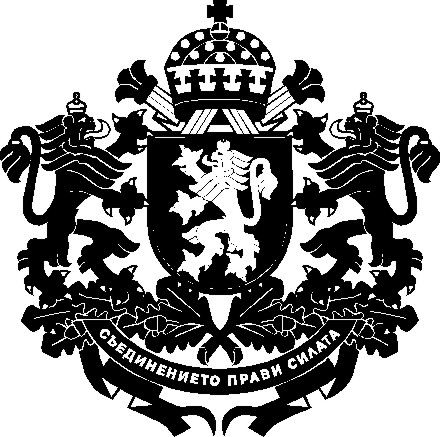 министерство на земЕделието, храните и горите на република българияЦЯЛОСТНА ПРЕДВАРИТЕЛНА ОЦЕНКА НА ВЪЗДЕЙСТВИЕТО НА ПРОЕКТ НА ЗАКОН ЗА ПРЕБРОЯВАНЕ НА ЗЕМЕДЕЛСКИТЕ СТОПАНСТВА В РЕПУБЛИКА БЪЛГАРИЯ ПРЕЗ 2020 ГОДИНАДоклад от извършена цялостна предварителна оценка на въздействиетоСофия, октомври 2018 г.Основни показателиОсновни показатели2010 г.2010 г.2010 г.2010 г.2010 г.2013 г.2013 г.2013 г.2016 г.2016 г.2016 г.2016 г.Земеделски стопанства (брой)Земеделски стопанства (брой)370 222370 222370 222370 222254 142254 142254 142254 142201 014201 014201 014201 014Земеделски стопанства и единици, предоставящи обща земя за паша на животните* (брой)Земеделски стопанства и единици, предоставящи обща земя за паша на животните* (брой)370 486370 486370 486370 486254 406254 406254 406254 406201 278201 278201 278201 278Използвана земеделска площ на земеделските стопанства (hа)Използвана земеделска площ на земеделските стопанства (hа)3 616 964.733 616 964.733 616 964.733 616 964.733 794 910.543 794 910.543 794 910.543 794 910.543 795 534.353 795 534.353 795 534.353 795 534.35Използвана земеделска площ – общо 
(вкл. общата земя за паша на животни)* (ha)Използвана земеделска площ – общо 
(вкл. общата земя за паша на животни)* (ha)4 475 528.074 475 528.074 475 528.074 475 528.074 650 936.044 650 936.044 650 936.044 650 936.044 491 859.944 491 859.944 491 859.944 491 859.94Обща стандартна продукция на земеделските 
стопанства (хил. евро)**Обща стандартна продукция на земеделските 
стопанства (хил. евро)**2 458 2632 458 2632 458 2632 458 2633 260 8173 260 8173 260 8173 260 8173 776 4693 776 4693 776 4693 776 469Животински единициЖивотински единици1 149 736.71 149 736.71 149 736.71 149 736.71 024 910.81 024 910.81 024 910.81 024 910.81 064 192.01 064 192.01 064 192.01 064 192.0Вложен труд - ГРЕВложен труд - ГРЕ406 519406 519406 519406 519320 231320 231320 231320 231253 946253 946253 946253 946* Включени са данните и за 264 изследвани статистически единици, които предоставят обща земя за паша на животни.* Включени са данните и за 264 изследвани статистически единици, които предоставят обща земя за паша на животни.* Включени са данните и за 264 изследвани статистически единици, които предоставят обща земя за паша на животни.* Включени са данните и за 264 изследвани статистически единици, които предоставят обща земя за паша на животни.* Включени са данните и за 264 изследвани статистически единици, които предоставят обща земя за паша на животни.* Включени са данните и за 264 изследвани статистически единици, които предоставят обща земя за паша на животни.* Включени са данните и за 264 изследвани статистически единици, които предоставят обща земя за паша на животни.* Включени са данните и за 264 изследвани статистически единици, които предоставят обща земя за паша на животни.* Включени са данните и за 264 изследвани статистически единици, които предоставят обща земя за паша на животни.* Включени са данните и за 264 изследвани статистически единици, които предоставят обща земя за паша на животни.* Включени са данните и за 264 изследвани статистически единици, които предоставят обща земя за паша на животни.* Включени са данните и за 264 изследвани статистически единици, които предоставят обща земя за паша на животни.* Включени са данните и за 264 изследвани статистически единици, които предоставят обща земя за паша на животни.* Включени са данните и за 264 изследвани статистически единици, които предоставят обща земя за паша на животни.* Включени са данните и за 264 изследвани статистически единици, които предоставят обща земя за паша на животни.* Включени са данните и за 264 изследвани статистически единици, които предоставят обща земя за паша на животни.* Включени са данните и за 264 изследвани статистически единици, които предоставят обща земя за паша на животни.* Включени са данните и за 264 изследвани статистически единици, които предоставят обща земя за паша на животни.** Общата стандартна продукция на земеделските стопанства през 2010 г. е изчислена при използване на СП'2007, през 2013 - при използване на СП'2010, през 2016 – при използване на СП'2013.** Общата стандартна продукция на земеделските стопанства през 2010 г. е изчислена при използване на СП'2007, през 2013 - при използване на СП'2010, през 2016 – при използване на СП'2013.** Общата стандартна продукция на земеделските стопанства през 2010 г. е изчислена при използване на СП'2007, през 2013 - при използване на СП'2010, през 2016 – при използване на СП'2013.** Общата стандартна продукция на земеделските стопанства през 2010 г. е изчислена при използване на СП'2007, през 2013 - при използване на СП'2010, през 2016 – при използване на СП'2013.** Общата стандартна продукция на земеделските стопанства през 2010 г. е изчислена при използване на СП'2007, през 2013 - при използване на СП'2010, през 2016 – при използване на СП'2013.** Общата стандартна продукция на земеделските стопанства през 2010 г. е изчислена при използване на СП'2007, през 2013 - при използване на СП'2010, през 2016 – при използване на СП'2013.** Общата стандартна продукция на земеделските стопанства през 2010 г. е изчислена при използване на СП'2007, през 2013 - при използване на СП'2010, през 2016 – при използване на СП'2013.** Общата стандартна продукция на земеделските стопанства през 2010 г. е изчислена при използване на СП'2007, през 2013 - при използване на СП'2010, през 2016 – при използване на СП'2013.** Общата стандартна продукция на земеделските стопанства през 2010 г. е изчислена при използване на СП'2007, през 2013 - при използване на СП'2010, през 2016 – при използване на СП'2013.** Общата стандартна продукция на земеделските стопанства през 2010 г. е изчислена при използване на СП'2007, през 2013 - при използване на СП'2010, през 2016 – при използване на СП'2013.** Общата стандартна продукция на земеделските стопанства през 2010 г. е изчислена при използване на СП'2007, през 2013 - при използване на СП'2010, през 2016 – при използване на СП'2013.** Общата стандартна продукция на земеделските стопанства през 2010 г. е изчислена при използване на СП'2007, през 2013 - при използване на СП'2010, през 2016 – при използване на СП'2013.** Общата стандартна продукция на земеделските стопанства през 2010 г. е изчислена при използване на СП'2007, през 2013 - при използване на СП'2010, през 2016 – при използване на СП'2013.** Общата стандартна продукция на земеделските стопанства през 2010 г. е изчислена при използване на СП'2007, през 2013 - при използване на СП'2010, през 2016 – при използване на СП'2013.** Общата стандартна продукция на земеделските стопанства през 2010 г. е изчислена при използване на СП'2007, през 2013 - при използване на СП'2010, през 2016 – при използване на СП'2013.** Общата стандартна продукция на земеделските стопанства през 2010 г. е изчислена при използване на СП'2007, през 2013 - при използване на СП'2010, през 2016 – при използване на СП'2013.** Общата стандартна продукция на земеделските стопанства през 2010 г. е изчислена при използване на СП'2007, през 2013 - при използване на СП'2010, през 2016 – при използване на СП'2013.** Общата стандартна продукция на земеделските стопанства през 2010 г. е изчислена при използване на СП'2007, през 2013 - при използване на СП'2010, през 2016 – при използване на СП'2013.Източник: МЗХГ, отдел "Агростатистика", ГДЗРП, Структура на земеделските стопанстваИзточник: МЗХГ, отдел "Агростатистика", ГДЗРП, Структура на земеделските стопанстваИзточник: МЗХГ, отдел "Агростатистика", ГДЗРП, Структура на земеделските стопанстваИзточник: МЗХГ, отдел "Агростатистика", ГДЗРП, Структура на земеделските стопанстваИзточник: МЗХГ, отдел "Агростатистика", ГДЗРП, Структура на земеделските стопанстваИзточник: МЗХГ, отдел "Агростатистика", ГДЗРП, Структура на земеделските стопанстваИзточник: МЗХГ, отдел "Агростатистика", ГДЗРП, Структура на земеделските стопанстваИзточник: МЗХГ, отдел "Агростатистика", ГДЗРП, Структура на земеделските стопанстваИзточник: МЗХГ, отдел "Агростатистика", ГДЗРП, Структура на земеделските стопанстваИзточник: МЗХГ, отдел "Агростатистика", ГДЗРП, Структура на земеделските стопанстваИзточник: МЗХГ, отдел "Агростатистика", ГДЗРП, Структура на земеделските стопанстваИзточник: МЗХГ, отдел "Агростатистика", ГДЗРП, Структура на земеделските стопанстваИзточник: МЗХГ, отдел "Агростатистика", ГДЗРП, Структура на земеделските стопанстваВ таблица 2 са предоставени данни за разпределението на използваната земеделска площ (ИЗП) в стопанствата по форма на стопанисване и по статистически райони. Информацията за собствената земя и за земята, взета под наем, аренда или под друга форма, би могла да бъде използвана за анализ на състоянието и промените на поземлените отношения, в частност на пазара на земеделска земя. Наблюдава се тенденцията за намаляване на собствената земя (таблица 2). Регистрираните процеси за периода от 2013 до 2016 година, при обработване на земя, взета под наем, аренда и др. показват тенденция на намаляването ѝ в Североизточния и в Югоизточния статистически район.Таблица 2. Разпределение на използваната земеделска площ в стопанствата по форма на стопанисване и по статистически райониВ таблица 2 са предоставени данни за разпределението на използваната земеделска площ (ИЗП) в стопанствата по форма на стопанисване и по статистически райони. Информацията за собствената земя и за земята, взета под наем, аренда или под друга форма, би могла да бъде използвана за анализ на състоянието и промените на поземлените отношения, в частност на пазара на земеделска земя. Наблюдава се тенденцията за намаляване на собствената земя (таблица 2). Регистрираните процеси за периода от 2013 до 2016 година, при обработване на земя, взета под наем, аренда и др. показват тенденция на намаляването ѝ в Североизточния и в Югоизточния статистически район.Таблица 2. Разпределение на използваната земеделска площ в стопанствата по форма на стопанисване и по статистически райониВ таблица 2 са предоставени данни за разпределението на използваната земеделска площ (ИЗП) в стопанствата по форма на стопанисване и по статистически райони. Информацията за собствената земя и за земята, взета под наем, аренда или под друга форма, би могла да бъде използвана за анализ на състоянието и промените на поземлените отношения, в частност на пазара на земеделска земя. Наблюдава се тенденцията за намаляване на собствената земя (таблица 2). Регистрираните процеси за периода от 2013 до 2016 година, при обработване на земя, взета под наем, аренда и др. показват тенденция на намаляването ѝ в Североизточния и в Югоизточния статистически район.Таблица 2. Разпределение на използваната земеделска площ в стопанствата по форма на стопанисване и по статистически райониВ таблица 2 са предоставени данни за разпределението на използваната земеделска площ (ИЗП) в стопанствата по форма на стопанисване и по статистически райони. Информацията за собствената земя и за земята, взета под наем, аренда или под друга форма, би могла да бъде използвана за анализ на състоянието и промените на поземлените отношения, в частност на пазара на земеделска земя. Наблюдава се тенденцията за намаляване на собствената земя (таблица 2). Регистрираните процеси за периода от 2013 до 2016 година, при обработване на земя, взета под наем, аренда и др. показват тенденция на намаляването ѝ в Североизточния и в Югоизточния статистически район.Таблица 2. Разпределение на използваната земеделска площ в стопанствата по форма на стопанисване и по статистически райониВ таблица 2 са предоставени данни за разпределението на използваната земеделска площ (ИЗП) в стопанствата по форма на стопанисване и по статистически райони. Информацията за собствената земя и за земята, взета под наем, аренда или под друга форма, би могла да бъде използвана за анализ на състоянието и промените на поземлените отношения, в частност на пазара на земеделска земя. Наблюдава се тенденцията за намаляване на собствената земя (таблица 2). Регистрираните процеси за периода от 2013 до 2016 година, при обработване на земя, взета под наем, аренда и др. показват тенденция на намаляването ѝ в Североизточния и в Югоизточния статистически район.Таблица 2. Разпределение на използваната земеделска площ в стопанствата по форма на стопанисване и по статистически райониВ таблица 2 са предоставени данни за разпределението на използваната земеделска площ (ИЗП) в стопанствата по форма на стопанисване и по статистически райони. Информацията за собствената земя и за земята, взета под наем, аренда или под друга форма, би могла да бъде използвана за анализ на състоянието и промените на поземлените отношения, в частност на пазара на земеделска земя. Наблюдава се тенденцията за намаляване на собствената земя (таблица 2). Регистрираните процеси за периода от 2013 до 2016 година, при обработване на земя, взета под наем, аренда и др. показват тенденция на намаляването ѝ в Североизточния и в Югоизточния статистически район.Таблица 2. Разпределение на използваната земеделска площ в стопанствата по форма на стопанисване и по статистически райониВ таблица 2 са предоставени данни за разпределението на използваната земеделска площ (ИЗП) в стопанствата по форма на стопанисване и по статистически райони. Информацията за собствената земя и за земята, взета под наем, аренда или под друга форма, би могла да бъде използвана за анализ на състоянието и промените на поземлените отношения, в частност на пазара на земеделска земя. Наблюдава се тенденцията за намаляване на собствената земя (таблица 2). Регистрираните процеси за периода от 2013 до 2016 година, при обработване на земя, взета под наем, аренда и др. показват тенденция на намаляването ѝ в Североизточния и в Югоизточния статистически район.Таблица 2. Разпределение на използваната земеделска площ в стопанствата по форма на стопанисване и по статистически райониВ таблица 2 са предоставени данни за разпределението на използваната земеделска площ (ИЗП) в стопанствата по форма на стопанисване и по статистически райони. Информацията за собствената земя и за земята, взета под наем, аренда или под друга форма, би могла да бъде използвана за анализ на състоянието и промените на поземлените отношения, в частност на пазара на земеделска земя. Наблюдава се тенденцията за намаляване на собствената земя (таблица 2). Регистрираните процеси за периода от 2013 до 2016 година, при обработване на земя, взета под наем, аренда и др. показват тенденция на намаляването ѝ в Североизточния и в Югоизточния статистически район.Таблица 2. Разпределение на използваната земеделска площ в стопанствата по форма на стопанисване и по статистически райониВ таблица 2 са предоставени данни за разпределението на използваната земеделска площ (ИЗП) в стопанствата по форма на стопанисване и по статистически райони. Информацията за собствената земя и за земята, взета под наем, аренда или под друга форма, би могла да бъде използвана за анализ на състоянието и промените на поземлените отношения, в частност на пазара на земеделска земя. Наблюдава се тенденцията за намаляване на собствената земя (таблица 2). Регистрираните процеси за периода от 2013 до 2016 година, при обработване на земя, взета под наем, аренда и др. показват тенденция на намаляването ѝ в Североизточния и в Югоизточния статистически район.Таблица 2. Разпределение на използваната земеделска площ в стопанствата по форма на стопанисване и по статистически райониВ таблица 2 са предоставени данни за разпределението на използваната земеделска площ (ИЗП) в стопанствата по форма на стопанисване и по статистически райони. Информацията за собствената земя и за земята, взета под наем, аренда или под друга форма, би могла да бъде използвана за анализ на състоянието и промените на поземлените отношения, в частност на пазара на земеделска земя. Наблюдава се тенденцията за намаляване на собствената земя (таблица 2). Регистрираните процеси за периода от 2013 до 2016 година, при обработване на земя, взета под наем, аренда и др. показват тенденция на намаляването ѝ в Североизточния и в Югоизточния статистически район.Таблица 2. Разпределение на използваната земеделска площ в стопанствата по форма на стопанисване и по статистически райониВ таблица 2 са предоставени данни за разпределението на използваната земеделска площ (ИЗП) в стопанствата по форма на стопанисване и по статистически райони. Информацията за собствената земя и за земята, взета под наем, аренда или под друга форма, би могла да бъде използвана за анализ на състоянието и промените на поземлените отношения, в частност на пазара на земеделска земя. Наблюдава се тенденцията за намаляване на собствената земя (таблица 2). Регистрираните процеси за периода от 2013 до 2016 година, при обработване на земя, взета под наем, аренда и др. показват тенденция на намаляването ѝ в Североизточния и в Югоизточния статистически район.Таблица 2. Разпределение на използваната земеделска площ в стопанствата по форма на стопанисване и по статистически райониВ таблица 2 са предоставени данни за разпределението на използваната земеделска площ (ИЗП) в стопанствата по форма на стопанисване и по статистически райони. Информацията за собствената земя и за земята, взета под наем, аренда или под друга форма, би могла да бъде използвана за анализ на състоянието и промените на поземлените отношения, в частност на пазара на земеделска земя. Наблюдава се тенденцията за намаляване на собствената земя (таблица 2). Регистрираните процеси за периода от 2013 до 2016 година, при обработване на земя, взета под наем, аренда и др. показват тенденция на намаляването ѝ в Североизточния и в Югоизточния статистически район.Таблица 2. Разпределение на използваната земеделска площ в стопанствата по форма на стопанисване и по статистически райониВ таблица 2 са предоставени данни за разпределението на използваната земеделска площ (ИЗП) в стопанствата по форма на стопанисване и по статистически райони. Информацията за собствената земя и за земята, взета под наем, аренда или под друга форма, би могла да бъде използвана за анализ на състоянието и промените на поземлените отношения, в частност на пазара на земеделска земя. Наблюдава се тенденцията за намаляване на собствената земя (таблица 2). Регистрираните процеси за периода от 2013 до 2016 година, при обработване на земя, взета под наем, аренда и др. показват тенденция на намаляването ѝ в Североизточния и в Югоизточния статистически район.Таблица 2. Разпределение на използваната земеделска площ в стопанствата по форма на стопанисване и по статистически райониВ таблица 2 са предоставени данни за разпределението на използваната земеделска площ (ИЗП) в стопанствата по форма на стопанисване и по статистически райони. Информацията за собствената земя и за земята, взета под наем, аренда или под друга форма, би могла да бъде използвана за анализ на състоянието и промените на поземлените отношения, в частност на пазара на земеделска земя. Наблюдава се тенденцията за намаляване на собствената земя (таблица 2). Регистрираните процеси за периода от 2013 до 2016 година, при обработване на земя, взета под наем, аренда и др. показват тенденция на намаляването ѝ в Североизточния и в Югоизточния статистически район.Таблица 2. Разпределение на използваната земеделска площ в стопанствата по форма на стопанисване и по статистически райониВ таблица 2 са предоставени данни за разпределението на използваната земеделска площ (ИЗП) в стопанствата по форма на стопанисване и по статистически райони. Информацията за собствената земя и за земята, взета под наем, аренда или под друга форма, би могла да бъде използвана за анализ на състоянието и промените на поземлените отношения, в частност на пазара на земеделска земя. Наблюдава се тенденцията за намаляване на собствената земя (таблица 2). Регистрираните процеси за периода от 2013 до 2016 година, при обработване на земя, взета под наем, аренда и др. показват тенденция на намаляването ѝ в Североизточния и в Югоизточния статистически район.Таблица 2. Разпределение на използваната земеделска площ в стопанствата по форма на стопанисване и по статистически райониВ таблица 2 са предоставени данни за разпределението на използваната земеделска площ (ИЗП) в стопанствата по форма на стопанисване и по статистически райони. Информацията за собствената земя и за земята, взета под наем, аренда или под друга форма, би могла да бъде използвана за анализ на състоянието и промените на поземлените отношения, в частност на пазара на земеделска земя. Наблюдава се тенденцията за намаляване на собствената земя (таблица 2). Регистрираните процеси за периода от 2013 до 2016 година, при обработване на земя, взета под наем, аренда и др. показват тенденция на намаляването ѝ в Североизточния и в Югоизточния статистически район.Таблица 2. Разпределение на използваната земеделска площ в стопанствата по форма на стопанисване и по статистически райониСтатистически райониСобствена земя (ха)Собствена земя (ха)Собствена земя (ха)Собствена земя (ха)Собствена земя (ха)Собствена земя (ха)Собствена земя (ха)Собствена земя (ха)Земя, взета под наем, аренда или под друга форма (ха)Земя, взета под наем, аренда или под друга форма (ха)Земя, взета под наем, аренда или под друга форма (ха)Земя, взета под наем, аренда или под друга форма (ха)Земя, взета под наем, аренда или под друга форма (ха)Земя, взета под наем, аренда или под друга форма (ха)Земя, взета под наем, аренда или под друга форма (ха)Статистически райониСтатистически райони20102010201320132016201620162016201020102010201320162016БЪЛГАРИЯ723 211.69643 479.76643 479.76556 727.13556 727.13556 727.13556 727.132 893 753.042 893 753.042 893 753.043 151 430.783 151 430.783 238 807.223 238 807.223 238 807.22Северозападен142 405.08123 710.38123 710.3898 865.0298 865.0298 865.0298 865.02607 116.89607 116.89607 116.89689 325.48689 325.48711 054.59711 054.59711 054.59Северен централен124 950.68122 164.61122 164.61117 035.46117 035.46117 035.46117 035.46593 217.51593 217.51593 217.51591 935.60591 935.60601 795.87601 795.87601 795.87Североизточен129 014.7893 559.6493 559.6492 115.6792 115.6792 115.6792 115.67609 422.39609 422.39609 422.39653 553.22653 553.22650 475.52650 475.52650 475.52Югоизточен120 387.98101 039.29101 039.29109 281.13109 281.13109 281.13109 281.13610 973.13610 973.13610 973.13630 329.61630 329.61627 113.68627 113.68627 113.68Югозападен85 663.4175 945.5875 945.5847 110.2547 110.2547 110.2547 110.25149 576.91149 576.91149 576.91215 799.51215 799.51254 974.19254 974.19254 974.19Южен централен120 789.76127 060.26127 060.2692 319.6092 319.6092 319.6092 319.60323 446.21323 446.21323 446.21370 487.36370 487.36393 393.37393 393.37393 393.37Източник: МЗХГ, отдел "Агростатистика", ГДЗРП, Структура на земеделските стопанстваИзточник: МЗХГ, отдел "Агростатистика", ГДЗРП, Структура на земеделските стопанстваИзточник: МЗХГ, отдел "Агростатистика", ГДЗРП, Структура на земеделските стопанстваИзточник: МЗХГ, отдел "Агростатистика", ГДЗРП, Структура на земеделските стопанстваИзточник: МЗХГ, отдел "Агростатистика", ГДЗРП, Структура на земеделските стопанстваИзточник: МЗХГ, отдел "Агростатистика", ГДЗРП, Структура на земеделските стопанстваИзточник: МЗХГ, отдел "Агростатистика", ГДЗРП, Структура на земеделските стопанстваИзточник: МЗХГ, отдел "Агростатистика", ГДЗРП, Структура на земеделските стопанстваИзточник: МЗХГ, отдел "Агростатистика", ГДЗРП, Структура на земеделските стопанстваИзточник: МЗХГ, отдел "Агростатистика", ГДЗРП, Структура на земеделските стопанстваИзточник: МЗХГ, отдел "Агростатистика", ГДЗРП, Структура на земеделските стопанстваИзточник: МЗХГ, отдел "Агростатистика", ГДЗРП, Структура на земеделските стопанстваИзточник: МЗХГ, отдел "Агростатистика", ГДЗРП, Структура на земеделските стопанстваТаблица 3.   Разпределение на земеделските стопанствата по класове икономически размер и типове земеделие*Таблица 3.   Разпределение на земеделските стопанствата по класове икономически размер и типове земеделие*Таблица 3.   Разпределение на земеделските стопанствата по класове икономически размер и типове земеделие*Таблица 3.   Разпределение на земеделските стопанствата по класове икономически размер и типове земеделие*Таблица 3.   Разпределение на земеделските стопанствата по класове икономически размер и типове земеделие*Таблица 3.   Разпределение на земеделските стопанствата по класове икономически размер и типове земеделие*Таблица 3.   Разпределение на земеделските стопанствата по класове икономически размер и типове земеделие*Таблица 3.   Разпределение на земеделските стопанствата по класове икономически размер и типове земеделие*Таблица 3.   Разпределение на земеделските стопанствата по класове икономически размер и типове земеделие*Таблица 3.   Разпределение на земеделските стопанствата по класове икономически размер и типове земеделие*Таблица 3.   Разпределение на земеделските стопанствата по класове икономически размер и типове земеделие*Таблица 3.   Разпределение на земеделските стопанствата по класове икономически размер и типове земеделие*Таблица 3.   Разпределение на земеделските стопанствата по класове икономически размер и типове земеделие*Таблица 3.   Разпределение на земеделските стопанствата по класове икономически размер и типове земеделие*Таблица 3.   Разпределение на земеделските стопанствата по класове икономически размер и типове земеделие*(Брой стопанства)(Брой стопанства)(Брой стопанства)Икономически размер на стопанстватаИкономически размер на стопанстватаОбщо
Стопанства, специализирани в отглеждане на:Стопанства, специализирани в отглеждане на:Стопанства, специализирани в отглеждане на:Стопанства, специализирани в отглеждане на:Стопанства, специализирани в отглеждане на:Смесени стопанства с преобладаващо:Смесени стопанства с преобладаващо:Смесени стопанства с преобладаващо:Смесени стопанства с преобладаващо:Класове
Праг в EURОбщо
1-Полски култури2-Зеленчуци, цветя и гъби  3-Трайни насаждения4-Тревопасни животни5-Свине, птици и зайци6-Смесени култури7-Смесено животновъдство8-Смесени култури и животно-въдство9-Некласи-фицирани стопанства9-Некласи-фицирани стопанстваКласове
Общо
1-Полски култури2-Зеленчуци, цветя и гъби  3-Трайни насаждения4-Тревопасни животни5-Свине, птици и зайци6-Смесени култури7-Смесено животновъдство8-Смесени култури и животно-въдство9-Некласи-фицирани стопанства9-Некласи-фицирани стопанстваБЪЛГАРИЯБЪЛГАРИЯ201 01447 9917 29523 96661 3277 0756 56713 35632 778659659I< 2 000 104 89820 1662 08116 73631 1363 8362 77310 40117 110659659II>= 2 000 < 4 000 34 9565 7081 3683 54011 5851 5961 5822 0417 536--III>= 4 000  < 8 000 22 9555 8651 6341 7976 3457321 0897134 780--IV>= 8 000  < 15 000 13 7464 2791 0998864 7012545651431 819--V>= 15 000 < 25 000 8 2483 4503623842 99212823930663--VI>= 25 000 < 50 000 6 6752 6863943282 6367915117384--VII>= 50 000 < 100 000 3 9671 8912201751 30975914202--VIII>= 100 000 < 250 000 2 6761 6018992540130484172--IX ÷ XIV>= 250 000 2 8932 345482883245293112--Таблица 4.     Разпределение на общата стандартна продукция (СП) по класове икономически размер и типове земеделие*Таблица 4.     Разпределение на общата стандартна продукция (СП) по класове икономически размер и типове земеделие*Таблица 4.     Разпределение на общата стандартна продукция (СП) по класове икономически размер и типове земеделие*Таблица 4.     Разпределение на общата стандартна продукция (СП) по класове икономически размер и типове земеделие*Таблица 4.     Разпределение на общата стандартна продукция (СП) по класове икономически размер и типове земеделие*Таблица 4.     Разпределение на общата стандартна продукция (СП) по класове икономически размер и типове земеделие*Таблица 4.     Разпределение на общата стандартна продукция (СП) по класове икономически размер и типове земеделие*Таблица 4.     Разпределение на общата стандартна продукция (СП) по класове икономически размер и типове земеделие*Таблица 4.     Разпределение на общата стандартна продукция (СП) по класове икономически размер и типове земеделие*Таблица 4.     Разпределение на общата стандартна продукция (СП) по класове икономически размер и типове земеделие*Таблица 4.     Разпределение на общата стандартна продукция (СП) по класове икономически размер и типове земеделие*Таблица 4.     Разпределение на общата стандартна продукция (СП) по класове икономически размер и типове земеделие*Икономически размер на стопанстватаИкономически размер на стопанстватаOбщa СП
 Стопанства, специализирани в отглеждане на:Стопанства, специализирани в отглеждане на:Стопанства, специализирани в отглеждане на:Стопанства, специализирани в отглеждане на:Стопанства, специализирани в отглеждане на:Смесени стопанства с преобладаващо:Смесени стопанства с преобладаващо:Смесени стопанства с преобладаващо:КласовеПраг в EUROбщa СП
 1-Полски култури2-Зеленчуци, цветя и гъби  3-Трайни насаждения4-Тревопасни животни5-Свине, птици и зайци6-Смесени култури7-Смесено животновъд-ство8-Смесени култури и животновъдствоКласовеOбщa СП
 БЪЛГАРИЯБЪЛГАРИЯ3 776 4692 340 041103 84497 988525 137377 73259 45427 369244 904I< 2 000 97 64216 7331 79211 38733 4634 6242 64310 68616 314II>= 2 000 < 4 000 98 95615 9393 9799 83033 0334 3064 7775 48621 606III>= 4 000  < 8 000 130 04633 3269 3629 98436 3573 9415 8983 82927 349IV>= 8 000  < 15 000 150 39147 22312 1979 59151 8972 6926 2861 60218 903V>= 15 000 < 25 000 158 82466 3996 9017 33358 0092 4414 64058312 518VI>= 25 000 < 50 000 234 07094 65713 36611 50892 5582 7695 61454413 054VII>= 50 000 < 100 000 273 491131 56215 20312 09988 4915 4866 50633813 806VIII>= 100 000 < 250 000 423 013259 20413 58514 03377 69722 0038 47767427 340IX ÷XIV>= 250 000 2 210 0361 674 99827 45912 22353 632329 47014 6133 62794 014Размер на ИЗПОбщ брой стопанстваОбщ брой стопанстваИЗПИЗПИЗПЖивотински единициЖивотински единициЖивотински единициРазмер на ИЗПброй стопанства% от общия брой стопанствахаброй стопанства% от общия брой стопанстваброй животински единициброй стопанства% от общия брой стопанства0.0 ха16 5668.2%000.0%323 78912 3279.9%>0.0 & <0.1 ха17 5308.7%78617 5309.5%40 01415 83112.7%>=0.1 & <0.3 ха34 07617.0%5 61234 07618.5%30 26820 69016.5%>=0.3 & <0.5 ха21 14210.5%7 69421 14211.5%20 47914 27511.4%>=0.5 & <1.00 ха29 85914.9%19 61729 85916.2%38 05819 80815.8%>=1.00 & <2.00 ха27 30413.6%35 88527 30414.8%63 91017 06213.7%>=2.00 & <5.00 ха20 09110.0%60 80120 09110.9%63 95710 8068.6%>=5.00 & <10.00 ха9 6504.8%68 2589 6505.2%51 6244 3273.5%>=10.00 & <20.00 ха7 0993.5%101 4057 0993.8%57 9873 2112.6%>=20.00 & <30.00 ха3 9011.9%94 3433 9012.1%41 4781 8811.5%>=30.00 & <50.00 ха4 3432.2%166 7454 3432.4%56 2301 8321.5%>=50.00 & <100.00 ха3 5941.8%247 5623 5941.9%56 6311 3961.1%>=100.00 ха5 8592.9%2 986 8265 8593.2%219 7671 4951.2%Общо:201 014100.0%3 795 534184 448100.0%1 064 192124 941100.0%Размер на ИЗПОбщ брой стопанстваОбщ брой стопанстваСтандартна продукцияСтандартна продукцияСтандартна продукцияРазмер на ИЗПброй стопанства% от общия брой стопанствахил. EURброй стопанства% от общия брой стопанства0.0 ха16 5668.2%351 13916 5658.3%>0.0 & <0.1 ха17 5308.7%41 92717 5308.7%>=0.1 & <0.3 ха34 07617.0%45 65734 07617.0%>=0.3 & <0.5 ха21 14210.5%33 60221 13310.5%>=0.5 & <1.00 ха29 85914.9%64 34729 82114.9%>=1.00 & <2.00 ха27 30413.6%103 48127 06913.5%>=2.00 & <5.00 ха20 09110.0%120 31819 94310.0%>=5.00 & <10.00 ха9 6504.8%112 5239 6064.8%>=10.00 & <20.00 ха7 0993.5%132 2507 0313.5%>=20.00 & <30.00 ха3 9011.9%100 1663 8671.9%>=30.00 & <50.00 ха4 3432.2%149 5254 3272.2%>=50.00 & <100.00 ха3 5941.8%199 3613 5421.8%>=100.00 ха5 8592.9%2 322 1735 8432.9%Общо:201 014100.0%3 776 469200 353100.0%НаименованиеКодДанниМоля, отбелязвайте избрания отговор с цифра в празната клетка:Моля, отбелязвайте избрания отговор с цифра в празната клетка:Моля, отбелязвайте избрания отговор с цифра в празната клетка:Моля, отбелязвайте избрания отговор с цифра в празната клетка:1. Вашето стопанство отговаря ли на изискванията за малко (вкл. микро) или средно предприятие[1]  в някоя от следните области? 1. Вашето стопанство отговаря ли на изискванията за малко (вкл. микро) или средно предприятие[1]  в някоя от следните области? 1. Вашето стопанство отговаря ли на изискванията за малко (вкл. микро) или средно предприятие[1]  в някоя от следните области? 1. Вашето стопанство отговаря ли на изискванията за малко (вкл. микро) или средно предприятие[1]  в някоя от следните области?    -  растениевъдство159%   -  животновъдство214%   -  смесено (растениевъдство и животновъдство)327%   -  Не отговарям на изискванията за малко (вкл. микро) или средно предприятие
(Ако сте отбелязали този отговор, на следващите въпроси не се отговаря.)4X   -  отговарям на изискванията за МСП в друг отрасъл, извън посочените 
(Ако сте отбелязали този отговор, на следващите въпроси не се отговаря.)5X   -  асоциация или браншова организация на земеделски стопани6XНаименованиеКодДанниМоля, отбелязвайте избрания отговор с цифра в празната клетка:Моля, отбелязвайте избрания отговор с цифра в празната клетка:Моля, отбелязвайте избрания отговор с цифра в празната клетка:Моля, отбелязвайте избрания отговор с цифра в празната клетка:1. Вашето стопанство отговаря ли на изискванията за малко (вкл. микро) или средно предприятие[1]  в някоя от следните области? Х   -  растениевъдство1Х   -  животновъдство2Х   -  смесено (растениевъдство и животновъдство)3Х   -  Не отговарям на изискванията за малко (вкл. микро) или средно предприятие
(Ако сте отбелязали този отговор, на следващите въпроси не се отговаря.)4Х   -  отговарям на изискванията за МСП в друг отрасъл, извън посочените 
(Ако сте отбелязали този отговор, на следващите въпроси не се отговаря.)5Х   -  асоциация или браншова организация на земеделски стопани6100%